                                                                                                ПРОЕКТ            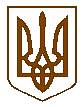 БУЧАНСЬКА     МІСЬКА      РАДАКИЇВСЬКОЇ ОБЛАСТІДВАДЦЯТЬ  ПЕРША  СЕСІЯ    СЬОМОГО    СКЛИКАННЯР  І   Ш   Е   Н   Н   Я«  29  »  листопада  2016 р. 		                                    № 914 - 21 -VІІПро фінансування місцевих програм Бучанської міської ради за 9 місяців 2016 року       Заслухавши і обговоривши інформацію начальника фінансового управління, Сімон Т.А., щодо фінансування місцевих програм за 9  місяців 2016 року, затверджених рішенням 5 сесії  Бучанської міської ради  VII  скликання від 19.01.2016 року № 104-5- VII (позачергова) « Про бюджет міста Буча на 2016 рік» у новій редакції», відповідно до  ст.23 Бюджетного Кодексу України, керуючись Законом України « Про місцеве самоврядування в Україні»,  міська рада	ВИРІШИЛА:           1. Інформацію фінансового управління щодо фінансування місцевих програм Бучанської міської ради за 9  місяців 2016 року взяти до відома ( додаток 1).           2.   Контроль за виконанням даного рішення покласти на комісію з питань соціально-економічного розвитку, підприємництва, житлово-комунального господарства, бюджету, фінансів та інвестування.Міський голова                                                                          А.П.Федорук